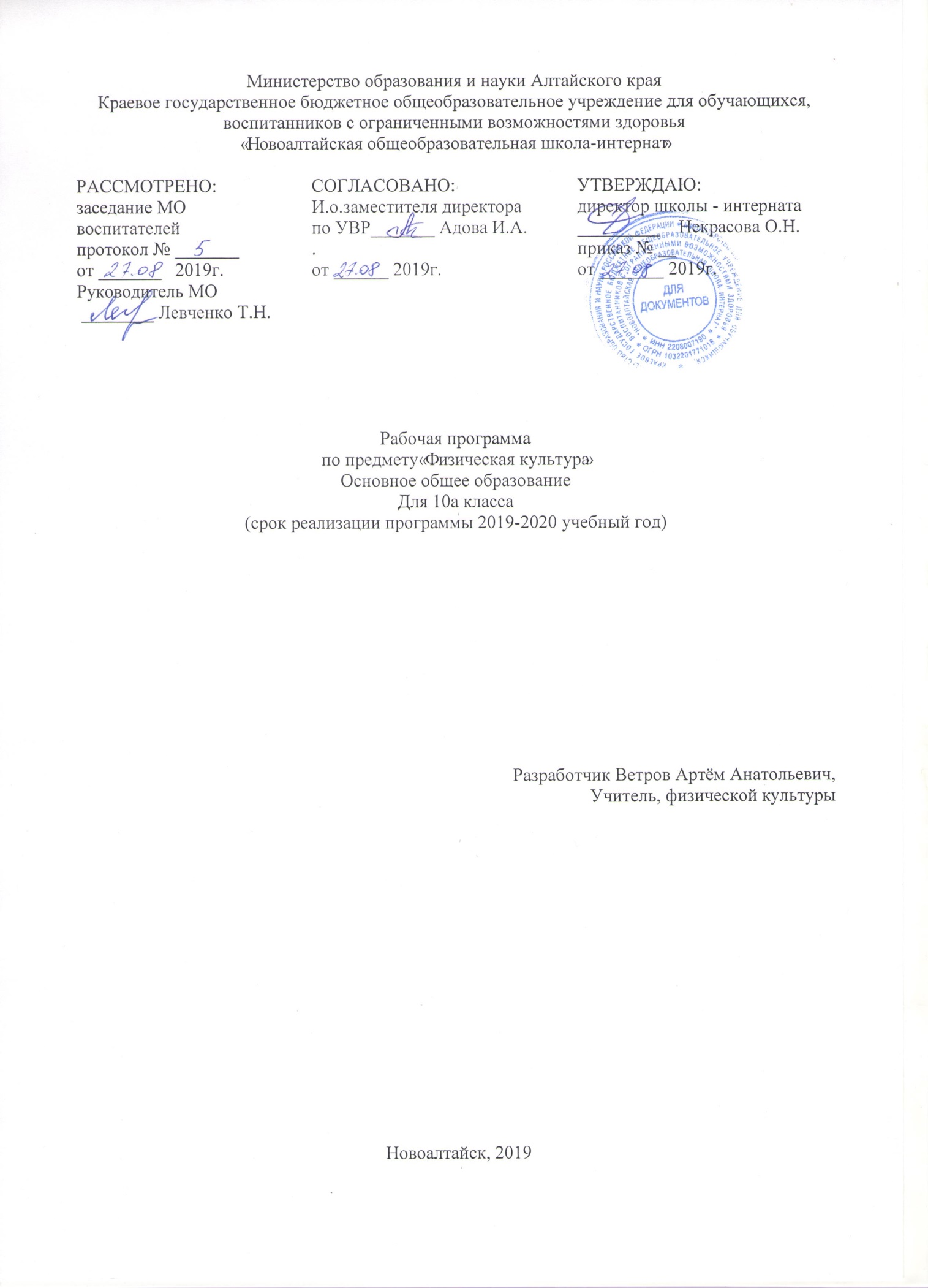 Пояснительная запискаРабочая программа по физической культуре составлена для учащихся 10 класса на основе  Государственной программы доктора педагогических наук В.И.Лях «Комплексная программа физического воспитания учащихся 1–11 классов»2007г, с учётом Федерального компонента государственного стандарта основного общего образования и соответствует учебному плану образовательного учреждения.Согласно действующему Базисному учебному плану 2004 года рабочая программа для 10 класса предусматривает обучение физической культуры  в объёме 3 часа в неделю, всего 105 часов. Для подготовки к соревнованиям по легкой атлетики и сдачи норм ГТА будет добавлен еще дополнительный час в неделю, 3+1 часа в неделю 140 часов в год.Уровень программы (базовый стандарт/профиль) базовый стандарт.Целью физического воспитания в школе является содействие всестороннего развитию личности посредством формирования физической культуры  личности школьника. Слагаемыми физической культуры являются: крепкое здоровье, хорошее  физическое развитие, оптимальный уровень двигательных  способностей, знания и навыки в области физической культуры, мотивы и освоенные способы (умения) осуществлять физкультурно-оздоровительную и спортивную деятельность.Достижение цели физического воспитания обеспечивается решением следующих основных задач, направленных на:укрепление здоровья, содействие гармоническому физическому развитию;обучение жизненно важным  двигательным умениям и навыкам;развитие двигательных (кондиционных и координационных) способностей;приобретение необходимых знаний в области физической культуры и спорта;воспитание потребности и умения самостоятельно заниматься физическими упражнениями, сознательно применять их в целях отдыха, тренировки, повышения работоспособности и укрепления здоровья;содействие воспитанию нравственных и волевых качеств, развитие психических  процессов и свойств личности.Система физического воспитания, объединяющая урочные, внеклассные и внешкольные формы занятий физическими упражнениями и спортом, должна создавать максимально  благоприятные условия для раскрытия и развития не только физических, но и духовных способностей ребенка, его самоопределения. В этой связи в основе принципов дальнейшего  развития системы воспитания в школе должны лежать идеи личностного и деятельностного подходов, оптимизации и интенсификации учебно-воспитательного процесса.Решая задачи физического воспитания, учителю необходимо ориентировать свою деятельность на такие важные компоненты, как воспитание ценностных ориентаций на физическое и духовное совершенствование личности, формирование у учащихся потребностей и мотивов к систематическим занятиям физическими упражнениями, воспитание моральных и волевых качеств, формирование гуманистических отношений, приобретение опыта общения. Школьников необходимо учить способам творческого применения полученных знаний, умений и навыков для поддержания высокого уровня физической и умственной работоспособности, состояния здоровья, самостоятельных занятий.На уроках физической культуры в 5—9 классах решаются основные задачи, стоящие перед школьной системой физического воспитания. Вместе с тем особенностью урочных занятий в этих классах является углубленное обучение базовым двигательным действиям, включая технику основных видов спорта (легкая атлетика, гимнастика, спортивные игры, элементы единоборств, лыжная подготовка, плавание). Углубляются знания о личной гнгиене, о влиянии занятий физическими упражнениями на основные системы организма (дыхание, кровообращение, ЦИС, обмен веществ), на развитие волевых и нравственных качеств. На уроках физической культуры учащиеся 5—9 классов получают представления о физической культуре личности, ее взаимосвязи с основами здорового образа жизни, овладевают знаниями о методике самостоятельной тренировки. Во время изучения конкретных разделов программы пополняются представления об основных видах спорта, соревнованиях, снарядах и инвентаре, правилах техники безопасности и оказания первой помощи при травмах.Одна из главнейших задач уроков — обеспечение дальнейшего всестороннего развития координационных (ориентирование в пространстве, быстрота перестроения двигательных действий, быстрота и точность двигательных реакций, согласование движений, ритм, равновесие, точность воспроизведения и дифференцирования ,силовых, временных и пространственных параметров движений) и кондиционных (скоростно-силовых, скоростных, выносливости, силы, гибкости) способностей, а также сочетание этих способностей.В соответствии с задачами уроков физической культуры, особенностями контингента учащихся, условиями проведения занятий определяются содержание учебного материала, методы и средства обучения и воспитания, способы организации занятий.Высокая активность и сознательная работа учащихся на уроке достигается четкой постановкой общей цели физического воспитания в школе, педагогических задач по освоению конкретного раздела или темы программы, а также в результате обучения детей двигательным действиям (навыкам), освоения теоретических и методических знаний в области физической культуры, приобретения умений осуществлять физкультурно-оздоровительную и спортивную деятельность и достижения соответствующего уровня двигательных способностей. Усилению мотивации занятий на уроках способствует привлечение подростков к судейству, руководству командой или отделением, подготовке и организации занятий, демонстрации упражнений. Интерес к уроку физической культуры обеспечивается применением различных технических средств обучения, тренажеров, соответствующих возрасту нестандартного оборудования, творческих заданий и самостоятельных занятий.Обучение сложной технике основных видов спорта основывается на приобретенных в начальной школе простейших двигательных умениях и навыках. Высокое качество этого процесса обеспечивается умлым применением подводящих и подготовительных упражнений, расчлененного и целостного методов обучения, интенсивных методов обучения (проблемное и программированное обучение, метод сопряженного обучения и развития двигательных качеств, круговая тренировка и др.).В свою очередь, в данный период жизни детей развитие координационных способностей необходимо органично увязать с воспитанием скоростных, скоростно-силовых способностей, а также выносливости и гибкости. Для этого на уроках учителя физической культуры должны постоянно применять общеразвивающие и специально развивающие координационные упражнения и чередовать их с упражнениями, воздействующими на указанные кондиционные способности.При выборе содержания и методов проведения урока необходимо в большей мере, чем в младшем школьном возрасте, учитывать половые особенности занимающихся. При соответствую- щих условиях целесообразно объединять параллельные классы для раздельного обучения мальчиков и девочек.Воспитательньте и оздоровительные задачи решаются на каждом уроке. При воспитании нравственных и волевых качеств очень важно учитывать возрастные особенности личности подростка: его стремление к самоутверждению, самостоятельность мышления, интерес к собственному «Я», своим физическим и психическим возможностям.Чтобы содействовать укреплению здоровья, уроки по физической культуре необходимо проводить преимущественно на открытом воздухе; при этом костюм учащегося должен соответствовать погодным условиям и гигиеническим требованиям. При наличии определенных условий целесообразно приучатъ школьников заниматься босиком. Непосредственное решение оздоровительньтх задач на уроке важно связать с воспитанием ценностных ориентаций на здоровый образ жизни, на соблюдение правил личной гигиены вне стен школы.Учитель должен обеспечить каждому ученику одинаковый доступ к основам физической культуры, опираться на широкие и гибкие методы и средства обучения для развития учащихся с разным уровнем двигательных и психических способностей. На занятиях по физической культуре (и прежде всего при разработке содержания вариативной части программы) следует учитывать интересы и склонности детей.При четырех и более уроках в неделю время на освоение отдельных видов программного материала пропорционально увеличивается.Материал вариативной части, связанный с региональными и национальными особенностями, и время на его освоение определяют республиканские и областные органы образования. Другую составляющую вариативной части определяет сам учитель по согласованию с дирекцией школы. При выборе материала вариативной части предпочтение следует отдавать национальным видам физических упражнений, играм, единоборствам, а также упражнениям, имеющим большое прикладное значение, прежде всего упражнениям зимних видов спорта.БАЗОВАЯ ЧАСТЬ СОДЕРЖАНИЯ ПРОГРАММНОГО МАТЕРИАЛАОсновы знаний о физической культуре, умения и навыки, приемы закаливания, способы саморегуляции и самоконтроляПрограммный материал по данному разделу можно осваивать как на специально отведенных уроках (1—2 ч в четверти), так и в ходе освоения конкретных технических навыков и умений, развития двигательных качеств.Основы знаний о физической культуре, умения и навыки.Социокультурные основы. Физическая культура общества и человека, понятие физической культуры личности. Ценностные ориентации индивидуальной физкультурной деятельности: всесторонность развития личности; укрепление здоровья и содействие творческому долголетию; физическое совершенствование и формирование здорового образа жизни; физическая подготовленность к воспроизводству и воспитанию здорового поколения, к активной жизнедеятельности, труду и защите Отечества.Современное олимпийское и физкультурно-массовое движения (на примере «Спорт для всех»), их социальная направленность и формы организации.Спортивно-оздоровительные системы физических упражнений в отечественной и зарубежной культуре, их цели и задачи, основы содержания и формы организации.Психолого-педагогические основы. Способы индивидуальной организации, планирования, регулирования и контроля за физическими нагрузками во время занятий физическими упражнениями профессионально ориентированной, и оздоровительно-корригирующей направленности. Основные формы и виды физических упражнений.Понятие телосложения и характеристика его основных типов, способы составления комплексов упражнений из современных систем физического воспитания. Способы регулирования массы тела, использование корригирующих упражнений для проведения самостоятельных занятий.Основные технико-тактические действия и приемы в игровых видах спорта, совершенствование техники движений в избранном виде спорта.Основы начальной военной физической подготовки, совершенствование основных прикладных двигательных действий (передвижение на лыжах, гимнастика, плавание, легкая атлетика) и развитие основных физических качеств (сила, выносливость, быстрота, координация, гибкость, ловкость) в процессе проведения индивидуальных занятий.Основы организации и проведения спортивно-массовых соревнований по видам спорта (спортивные игры, легкая атлетика, лыжные гонки, гимнастика, плавание). Особенности самостоятельной подготовки к участию в спортивно-массовых соревнованиях.Медико-биологические основы. Роль физической культуры и спорта в профилактике заболеваний и укреплении здоровья; поддержание репродуктивных функций человека, сохранение его творческой активности и долголетия.Основы организации двигательного режима (в течение дня, недели и месяца), характеристика упражнений и подбор форм занятий в зависимости от особенностей индивидуальной учебной деятельности, самочувствия и показателей здоровья.Основы техники безопасности и профилактики травматизма, профилактические мероприятия (гигиенические процедуры, закаливание) и восстановительные мероприятия (гидропроцедуры, массаж) при организации и проведении спортивно-массовых и индивидуальных форм занятий физической культурой и спортом.Вредные привычки (курение, алкоголизм, наркомания), причины их возникновения и пагубное влияние на организм человека, его здоровье, в том числе здоровье детей. Основы профилактики вредных привычек средствами физической культуры и формирование индивидуального здорового стиля жизни.Закрепление навыков закаливания. Воздушные и солнечные ванны, обтирание, обливание, душ, купание в реке, хождение босиком, пользование баней. Дозировка данных процедур указана в программах 1—9 классов. Изменение дозировки следует проводить с учетом индивидуальных особенностей юношей и девушек.Закрепление приемов саморегуляции. Повторение приемов саморегуляции, освоенных в начальной и основной школе. Аутогенная тренировка. Психомышечная и психорегулирующая тренировки. Элементы йоги.Закрепление приемов самоконтроля. Повторение приемов самоконтроля, освоенных ранее.Спортивные игрыВ 10—11 классах продолжается углубленное изучение одной из спортивных игр*, закрепляются и совершенствуются ранее освоенные элементы техники перемещений, остановок, поворотов, владения мячом (ловля, передачи, ведение, броски и др.), защитных действий, усложняется набор технико-тактических взаимодействий в нападении и защите. Одновременно с техническим и тактическим совершенствованием игры продолжается процесс разностороннего развития координационных и кондиционных способностей, психических процессов, воспитание нравственных и волевых качеств. Учитывая, что к 10 классу учащиеся владеют техникой основных приемов (с мячом и без мяча), увеличивается значимость упражнений с мячом для сопряженного воздействия на технику, тактику, развитие способностей. Больший удельный вес приобретают игровой и соревновательный методы.Наряду с совершенствованием ранее усвоенных приемов и взаимодействий в 10—11 классах продолжается овладение более сложными приемами техники владения мячом, групповыми и командными тактическими действиями.В качестве базовых игр рекомендуются баскетбол, ручной мяч, волейбол, футбол (для юношей). Однако, как и в основной школе, учитель имеет право вместо указанных спортивных игр включать в базовую часть программного материала любую другую спортивную игру (хоккей с мячом, с шайбой, на траве, теннис и др.). В этом случае он самостоятельно разрабатывает учебный материал, ориентируясь на предложенную схему распределения материала программы.В процессе занятий необходимо чаще использовать индивидуальные и дополнительные задания с целью устранения отдельных недостатков в технике владения основными игровыми приемами, при развитии тех или других двигательных способностей. Среди способов организации учащихся на занятиях целесообразно чаще применять метод круговой тренировки, используя упражнения с мячом, направленные на развитие конкретных координационных и кондиционных способностей, совершенствование основных приемов.В старшем школьном возрасте увеличивается удельный вес игровых заданий и форм, направленных на овладение игрой и комплексное развитие психомоторных способностей. Вместе с тем к командным тактическим действиям следует приступать тогда, когда учащиеся хорошо овладеют групповыми взаимодействиями в нападении и защите. В противном случае учащийся может попросту не освоить требуемое тактическое упражнение.Гимнастика с элементами акробатикиВ старших классах продолжается более углубленное изучение  и совершенствование техники гимнастических упражнений: в висах и упорах, опорных прыжках, акробатике, общеразвивающих и строевых упражнениях. Вместе с тем в программный материал включены для освоения новые гимнастические упражнения.На занятиях с юношами используются новые общеразвиваю-щие упражнения силовой направленности: с гирями, гантелями, штангой, на гимнастической стенке, скамейке и тренажерах; на занятиях с девушками — более сложные упражнения с предметами: булавами, скакалкой, обручем, мячом — и комбинации этих упражнений.Большей координационной сложностью отличаются общераз-вивающие упражнения без предметов. Это достигается путем соединения различных движений и положений рук, ног, туловища с упражнениями в равновесии, ходьбой, бегом, прыжками, акробатическими упражнениями, объединенными в различные комбинации.Гимнастические упражнения, включенные в программу старших классов, направлены прежде всего на развитие силы, силовой и скоростной выносливости различных групп мышц. В этом плане их отличает большая избирательная направленность. Материал программы включает также значительный набор упражнений, влияющих на развитие различных координационных способностей и гибкости.Гимнастические упражнения для юношей играют большую роль для подготовки их к будущей трудовой деятельности и службе в армии. Материал для девушек содержит упражнения для развития грациозности, красоты движений, способствует развитию мышечных групп, важных для выполнения функции материнства.Во время уроков учитель должен обращать внимание учащихся на большие возможности гимнастических упражнений не только для развития физических способностей, но и для воспитания волевых качеств (особенно в упражнениях на снарядах), формирования красивой осанки, фигуры, походки, движений. В этих целях он сообщает необходимые сведения о влиянии гимнастических упражнений и об особенностях методики самостоятельных занятий.Легкая атлетикаВ 10-11 классах продолжается работа по совершенствованию техники спринтерского и длительного бега, прыжков в длину и прыжков с разбега, метаний. Усиливается акцент на дальнейшее развитие кондиционных способностей( выносливости, скоростно-силовых, скоростных) и координационных ( ориентирование в пространстве, ритм, способность к согласованию движений и реакции, точность дифференцирования основных параметров движений) способностей. Увеличивается процент упражнений, сопряженно содействующих на совершенствование техники и развитие кондиционных и координационных способностей. Уроки в этих классах в значительной мере приобретают черты тренировки.По сравнению с основной школой увеличивается длина спринтерских дистанций, время длительного бега, длина разбега и количество способов в прыжках и метаниях. С юношами и девушками продолжается углубленное изучение освоенных в 8—9 классах различных спортивных способов прыжков. При наличии условий и обеспечении техники безопасности возможно ознакомление старшеклассников с техникой прыжка с шестом, тройного прыжка, метания копья, диска, молота, толкания ядра.Для усиления прикладной роли занятий и разностороннего воздействия на кондиционные и координационные способности рекомендуется чаще проводить занятия на местности в условиях преодоления естественных и искусственных препятствий. К тому же занятия на открытом воздухе обеспечивают выраженный оздоровительный эффект, способствуют закаливанию организма, укреплению здоровья.На уроках по легкой атлетике следует создавать условия для воспитания у учащихся стремления к объективной оценке своих возможностей, самоопределению и самосовершенствованию. Выполнение трудных, но посильных заданий по развитию физических способностей, особенно выносливости, создает благоприятные условия для воспитания нравственных и волевых качеств.На уроках физической культуры следует давать знания и вырабатывать умения творчески применять освоенные легкоатлетические упражнения в беге, прыжках и метаниях с тем расчетом, чтобы учащиеся могли использовать их во время самостоятельных тренировок, внеклассных занятий в школе и дома. В занятиях с юношами следует предусмотреть необходимость использования материала по легкой атлетике для подготовки их к службе в армии.Лыжная подготовкаОбщая схема проведения занятий по лыжной подготовке остается такой же, что и в предыдущих классах. Обучение элементам лыжной подготовки должно строиться с учетом возросших функциональных возможностей организма учащихся. Для этого постепенно увеличивается длина дистанций, проходимых с равномерной и переменной интенсивностью преимущественно на среднепересеченной местности. Чаще, чем в средних классах, применяются эстафеты и различные соревнования.Паузы, возникающие во время отдыха, нужно заполнять малоинтенсивными упражнениями, желательно с закреплением ранее изученной техники передвижения на лыжах. Для этого можно использовать спуски с гор, отработку элементов техники лыжных ходов в медленном темпе, обращая особое внимание на координацию движений и правильность их выполнения.Интервалы отдыха после интенсивной работы устанавливаются таким образом, чтобы частота пульса снизилась примерно до 130 уд./мин. Не следует резко увеличивать скорость, ее нужно повышать постепенно от урока к уроку. Учитель должен указать учащимся на конкретные участки дистанции, где необходимо повысить скорость.Нужно научить учащихся равномерно распределять силы для прохождения всей дистанции, что позволит улучшить функциональные возможности их организма.ВАРИАТИВНАЯ ЧАСТЬ СОДЕРЖАНИЯ ПРОГРАММНОГО МАТЕРИАЛАМатериал вариативной части, связанный с региональными особенностями, и время на его освоение определяют республиканские и областные органы образования. Другую составляющую вариативной части определяет сам учитель по согласованию с дирекцией школы. При выборе материала вариативной части предпочтение следует отдавать национальным видам физических упражнений, игр, единоборств, а также имеющим большое прикладное значение, прежде всего упражнениям зимних видов спорта.Учитывая специфику школы, данная программа адаптирована для слабослышащих учащихся. В школе нет условий для обучения детей плаванию и единоборствам, по этому увеличено количество часов на раздел «Спортивные игры». Так как в школе культивируемый вид спорта - "Легкая атлетика", то соответственно на раздел "Легкая атлетика" выделено больше часов. При прохождении каждого раздела программы предусмотрены задания, требующие применения сформированных навыков и умений в более сложных, непривычных условиях (полоса препятствий, соревновательная обстановка, комплексные упражнения и т. д.).	Объем каждого раздела программы рассчитан  на то, чтобы за отведенное количество часов учащиеся могли овладеть основой двигательных навыков и умений.	Занятия по физической культуре со слабослышащими учащимися сопровождаются речевыми инструкциями. Специальная работа с детьми по запоминанию слов на занятиях не ведется, так как используется словарь обиходный, часто встречающийся и отработанный на других уроках. Речевые инструкции должны быть краткими, содержащими только необходимую информацию (терминологические обозначения, сведения по технике, страховке, помощи и т.д.) применительно к изучаемым упражнениям. Инструкции носят сопроводительную функцию и используются не в ущерб моторной плотности занятий и основным задачам физического воспитания.Особенностью физической культуры как учебного предмета является ее деятельностный характер. Задача формирования представлений о физической культуре не является самоцелью, а знания, которые приобретает младший школьник, выступают средством развития его физической деятельности, овладения физической культурой как часть, которые формируются в процессе освоения школьниками содержания учебного предмета «Физическая культура». Это, касается, прежде всего, выполнения правил гигиены, здорового образа жизни, сохранения и укрепления здоровья. Учебный материал рассчитан на последовательное и постепенное усвоение, расширение теоретических знаний и практических умений и навыков. Обучающиеся, отнесенные по состоянию здоровья к подготовительной медицинской группе, занимаются по данной программе без выполнения контрольных нормативов, обучающиеся специальной медицинской группы, выполняют упражнения не противопоказанные данному заболеванию и готовят теоретические вопросы. Основными методами работы являются: фронтальный, групповой, поточный, индивидуальный. Для проведения уроков  созданы необходимые условия. Уроки проводятся в специально оборудованном зале, где есть «шведская стенка», музыкальный центр и спортивный инвентарь.  Для проведения уроков физической культуры также есть стадион с гимнастическим городком, футбольным полем, беговыми дорожками и спортивными площадками. Уроки по лыжной подготовке проводятся на школьном стадионе.Учебно-тематический планКалендарно-тематическое планирование на год:Требования к уровню подготовки учащихсяЗнатьзначение питания и двигательного режима школьника для здоровьязначение разминки перед выполнением физических упражненийУметьсоставлять и выполнять комплексы УГГсоставлять и выполнять упражнения для профилактики осанки, плоскостопия, зрениясоблюдать безопасность при выполнении физических упражненийУровень развития физической культуры учащихся, оканчивающих  школу.В результате освоения Обязательного минимума содержания учебного предмета «физическая культура» учащихся по окончании средней школы должны достигнуть следующего уровня развития физической культуры.Объяснять:роль и значение физической культуры в развитии общества и человека, цели и принципы современного олимпийского движения, его роль и значение в современном мире, влияние на развитие массовой физической культуры и спорта высших достижений; роль и значение занятий физической культурой  в укреплении здоровья человека, профилактике вредных привычек, ведении здорового образа жизни.Характеризовать:Индивидуальные особенности физического и психологического развития и их связь с регулярными занятиями физическими упражнениями;Особенности функционирования основных органов и структур организма во время занятий физическими упражнениями, особенности планирования индивидуальных занятий физическими упражнениями различной направленности и контроля их эффективности;Особенности организации и проведения индивидуальных занятий физическими упражнениями общей профессионально-прикладной и оздоровительно-корригирующей направленности;Особенности обучения и самообучения двигательным  действиям, особенности развития физических способностей на занятиях физической культурой;Особенности форм обучения урочных и внеурочных занятий физическими упражнениями, основы их структуры, содержания и направленности;Особенности содержания и направленности различных систем физических упражнений, их оздоровительную и развивающую эффективность.Соблюдать правила:личной гигиены и закаливания организма;организации и проведения самостоятельных и самодеятельных форм занятий физическими упражнениями и спортом;культуры поведения и взаимодействия во время коллективных занятий и соревнований;профилактики травматизма и оказания первой медицинской помощи при травмах и ушибах;экипировки и использования спортивного инвентаря на занятиях физической культурой.Проводить:самостоятельные и самодеятельные занятия физическими упражнениями с общей профессионально-прикладной и оздоровительно-корригирующей направленностью;контроль за регулярным физическим развитием и физической подготовленностью, физической работоспособностью, осанкой;приемы страховки и самостраховки во время занятий физическими упражнениями, приемы оказания первой медицинской помощи при травмах и ушибах;приемы массажа и самомассажа;занятия физической культурой и спортивные соревнования с учащимися младших классов;судейство соревнований по одному из видов спорта.Составлять:индивидуальные комплексы физических упражнений различной направленности;планы-конспекты индивидуальных занятий и систем занятий.Определять:уровни индивидуального физического развития и двигательной подготовленности;эффективность занятий физическими упражнениями, функциональное состояние организма и физическую работоспособность;дозировку физической нагрузки и направленность воздействий физических упражнений.Учебные нормативы по освоению навыков, умений, развитию двигательных качеств.10 КЛАССКонтроль уровня обученностиКритерии оценивания различных видов работВыставление оценок в классный журнал (по 5- балльной системе) – практический курсосуществляется следующим образом:«5» - упражнение выполнено правильно, легко, уверенно, в нужном ритме;«4» -  упражнение выполнено правильно, свободно, но при этом допущено две незначительных ошибки, например, небольшое нарушение ритма движения, смелости;«3» - упражнение выполнено, в основном правильно, но с одной значительной или с тремя незначительными ошибками, т.е. недостаточно четко и ритмично, с отдельными отклонениями в направлении амплитуды и других характерных движения – скорости, силы или наблюдается заметная скованность движения;«2» - упражнение выполнено не правильно, с нарушением схемы движения, с двумя-тремя значительными ошибками, с пропуском отдельных элементов.Кроме оценок за физическую подготовленность учитель ставит оценки за освоение знания и двигательных умений (их объем определен образовательным стандартом). Критерии оценки может определять сам педагог, не вступая в противоречие с образовательным стандартом.Итоговые оценкиОценка за четверть и полугодие выводится на основании текущих.Итоговая оценка за год выставляется на основании четвертных и зачета (экзамена) по физической культуре (для выпускных классов) и за счет прироста  в тестировании.Список литературыБолонов Г.П. «Физическое воспитание в системе коррекционно-развивающего обучения» - Москва: ТЦ Сфера, 2003 – 160 с.Видякин М.В. «Физкультура 10 кл. Поурочные планы (девушки)» - Волгоград: Учитель, 2008 – 127 с.Коваленко В.И. «Здоровье сберегающие технологии» - Москва: ВАКО, 2004 – 296 с.Лях В.И. Зданевич А.А. «Программа общеобразовательных учреждений комплексная программа физического воспитания 1-11 кл» - Москва: Просвещение, 2009 – 125 с.Осинцев В.В. «Лыжная подготовка в школе 1-11 кл». – Москва: Владос, 2001 – 275 с.Физическая культура. 8-9 классы: учеб. Для общеобразовательных учреждений /В.И. Лях, А.А. Зданичев ;под. Ред. В.И. Ляха. – 7-е изд. – М.: Просвещение, 2012. – 207 с. Лист изменений№ п/пВид программного материалаКоличество часов (уроков)1Основы знаний о физической культуреВ процессе урока2Спортивные игры: баскетбол волейбол18123Гимнастика с элементами акробатики184Легкая атлетика705Лыжная подготовка196Резервные темы2Итого:140№ п\пНазвание разделов и темКол-во часовДатаУчебный материалРечевой материалЛегкая атлетика – 35 часовЛегкая атлетика – 35 часовЛегкая атлетика – 35 часовЛегкая атлетика – 35 часовЛегкая атлетика – 35 часовЛегкая атлетика – 35 часов1Техника безопасности по л\атлетике на спортивных площадках. Старт, финиш.103.09.19Физическая культура. 8-9 классы: учеб. Для общеобразовательных учреждений /В.И. Лях, А.А. Зданичев ;под. Ред. В.И. Ляха. – 7-е изд. – М.: Просвещение, 2012. – 207 с. Спринтерский бег, короткая, средняя, длинная дистанция2-4Бег на короткие дистанции 60, 100, 200 м. закрепление техники финиширования.503.09.1904.09.1905.09.1910.09.1910.09.19Физическая культура. 8-9 классы: учеб. Для общеобразовательных учреждений /В.И. Лях, А.А. Зданичев ;под. Ред. В.И. Ляха. – 7-е изд. – М.: Просвещение, 2012. – 207 с. Спринтерский бег, короткая, средняя, длинная дистанция5-6Совершенствование техники эстафетного бега. Учет бега на результат 100 м.511.09.1912.09.1917.09.1917.09.1918.09.19Физическая культура. 8-9 классы: учеб. Для общеобразовательных учреждений /В.И. Лях, А.А. Зданичев ;под. Ред. В.И. Ляха. – 7-е изд. – М.: Просвещение, 2012. – 207 с. Спринтерский бег, короткая, средняя, длинная дистанция7-9Прыжки в длину с разбега способом, согнув ноги.519.09.1924.09.1924.09.1925.09.1926.09.19Физическая культура. 8-9 классы: учеб. Для общеобразовательных учреждений /В.И. Лях, А.А. Зданичев ;под. Ред. В.И. Ляха. – 7-е изд. – М.: Просвещение, 2012. – 207 с. Стойки, перемещения, остановки, передачи, приём, подачи мяча10-12Прыжки в высоту с разбега способом, перешагивания.501.10.1901.10.1902.10.1903.10.1908.10.19Физическая культура. 8-9 классы: учеб. Для общеобразовательных учреждений /В.И. Лях, А.А. Зданичев ;под. Ред. В.И. Ляха. – 7-е изд. – М.: Просвещение, 2012. – 207 с. 13-15Кроссовая подготовка.508.10.1909.10.1910.10.1915.10.1915.10.19Физическая культура. 8-9 классы: учеб. Для общеобразовательных учреждений /В.И. Лях, А.А. Зданичев ;под. Ред. В.И. Ляха. – 7-е изд. – М.: Просвещение, 2012. – 207 с. Стойки, перемещения, остановки, передачи, приём, подачи мяча16-17Метание мяча и гранаты с разбега.516.10.1917.10.1922.10.1922.10.1923.10.19Физическая культура. 8-9 классы: учеб. Для общеобразовательных учреждений /В.И. Лях, А.А. Зданичев ;под. Ред. В.И. Ляха. – 7-е изд. – М.: Просвещение, 2012. – 207 с. Стойки, перемещения, остановки, передачи, приём, подачи мяча18Преодоление полосы препятствий.  Прием контрольных нормативов.424.10.1905.11.1905.11.1906.11.19Физическая культура. 8-9 классы: учеб. Для общеобразовательных учреждений /В.И. Лях, А.А. Зданичев ;под. Ред. В.И. Ляха. – 7-е изд. – М.: Просвещение, 2012. – 207 с. Спринтерский бег, короткая, средняя, длинная дистанцияБаскетбол – 9 часов19-20Баскетбол. Совершенствование техники по накрыванию и отбыванию мяча при броске.207.11.1912.11.19Физическая культура. 8-9 классы: учеб. Для общеобразовательных учреждений /В.И. Лях, А.А. Зданичев ;под. Ред. В.И. Ляха. – 7-е изд. – М.: Просвещение, 2012. – 207 с. Передачи, броски, ведение21-23Обучение добиванию мяча в корзину. Совершенствование тактики защиты 2-1-2.312.11.1913.11.1914.11.19Физическая культура. 8-9 классы: учеб. Для общеобразовательных учреждений /В.И. Лях, А.А. Зданичев ;под. Ред. В.И. Ляха. – 7-е изд. – М.: Просвещение, 2012. – 207 с. Передачи, броски, ведение24-25Проверка технике двигательных действий игры в баскетбол.219.11.1919.11.19Физическая культура. 8-9 классы: учеб. Для общеобразовательных учреждений /В.И. Лях, А.А. Зданичев ;под. Ред. В.И. Ляха. – 7-е изд. – М.: Просвещение, 2012. – 207 с. Передачи, броски, ведение26-27Совершенствование индивидуальных технико-тактических действий в нападении и защите.220.11.1921.11.19Физическая культура. 8-9 классы: учеб. Для общеобразовательных учреждений /В.И. Лях, А.А. Зданичев ;под. Ред. В.И. Ляха. – 7-е изд. – М.: Просвещение, 2012. – 207 с. Виды движенийГимнастика – 14 часовГимнастика – 14 часовГимнастика – 14 часовГимнастика – 14 часовГимнастика – 14 часовГимнастика – 14 часов28Техника безопасности на занятиях по гимнастике.  Развитие двигательных качеств по средствам ОРУ в парах на сопротивление. Учет техники переворота в упор силы на низкой перекладине.126.11.19Физическая культура. 8-9 классы: учеб. Для общеобразовательных учреждений /В.И. Лях, А.А. Зданичев ;под. Ред. В.И. Ляха. – 7-е изд. – М.: Просвещение, 2012. – 207 с. Комплекс упражненийИнвентарьСпортивное оборудование29Учет подготовленности подтягивания из виса, обучение кувырку через препятствие высотой 80 см.126.11.19Физическая культура. 8-9 классы: учеб. Для общеобразовательных учреждений /В.И. Лях, А.А. Зданичев ;под. Ред. В.И. Ляха. – 7-е изд. – М.: Просвещение, 2012. – 207 с. Комплекс упражненийИнвентарьСпортивное оборудование30Совершенствование кувырка прыжком. Совершенствование строевых упражнений. Учет комбинации на перекладине.127.11.19Физическая культура. 8-9 классы: учеб. Для общеобразовательных учреждений /В.И. Лях, А.А. Зданичев ;под. Ред. В.И. Ляха. – 7-е изд. – М.: Просвещение, 2012. – 207 с. Комплекс упражненийИнвентарьСпортивное оборудование31-32Разучивание комплекса ОРУ с гантелями. Обучение акробатической комбинации (стойка на руках с помощью, кувырок назад).228.11.1903.12.19Физическая культура. 8-9 классы: учеб. Для общеобразовательных учреждений /В.И. Лях, А.А. Зданичев ;под. Ред. В.И. Ляха. – 7-е изд. – М.: Просвещение, 2012. – 207 с. Виды движений33Закрепление стойки на руках. Обучение перевороту боком. Разучивание  ОРУ на гимнастической стенке.103.12.19Физическая культура. 8-9 классы: учеб. Для общеобразовательных учреждений /В.И. Лях, А.А. Зданичев ;под. Ред. В.И. Ляха. – 7-е изд. – М.: Просвещение, 2012. – 207 с. Виды движений34-35Закрепление стойки на голове с кувырком назад. Закрепление переворота в сторону.204.12.1905.12.19Физическая культура. 8-9 классы: учеб. Для общеобразовательных учреждений /В.И. Лях, А.А. Зданичев ;под. Ред. В.И. Ляха. – 7-е изд. – М.: Просвещение, 2012. – 207 с. Виды движений36-37Совершенствование переворотов в сторону. Совершенствование кувырка назад из стойки на руках. 210.12.1910.12.19Физическая культура. 8-9 классы: учеб. Для общеобразовательных учреждений /В.И. Лях, А.А. Зданичев ;под. Ред. В.И. Ляха. – 7-е изд. – М.: Просвещение, 2012. – 207 с. Комплекс упражненийИнвентарьСпортивное оборудование38Закрепление акробатической комбинации. 111.12.19Физическая культура. 8-9 классы: учеб. Для общеобразовательных учреждений /В.И. Лях, А.А. Зданичев ;под. Ред. В.И. Ляха. – 7-е изд. – М.: Просвещение, 2012. – 207 с. Комплекс упражненийИнвентарьСпортивное оборудование39Учет комбинации по акробатике. Разучивание упражнений на растягивание; стрейчинг гимнастика.112.12.19Физическая культура. 8-9 классы: учеб. Для общеобразовательных учреждений /В.И. Лях, А.А. Зданичев ;под. Ред. В.И. Ляха. – 7-е изд. – М.: Просвещение, 2012. – 207 с. Комплекс упражненийИнвентарьСпортивное оборудование40Учет техники опорного прыжка ноги врозь через козла в длину. Закрепление техники лазанья по канату.117.12.19Физическая культура. 8-9 классы: учеб. Для общеобразовательных учреждений /В.И. Лях, А.А. Зданичев ;под. Ред. В.И. Ляха. – 7-е изд. – М.: Просвещение, 2012. – 207 с. Комплекс упражненийИнвентарьСпортивное оборудование41Учет лазанья по канату без помощи ног. Учет лазанья по канату на скорость. Повторение стрейчинга. 117.12.19Физическая культура. 8-9 классы: учеб. Для общеобразовательных учреждений /В.И. Лях, А.А. Зданичев ;под. Ред. В.И. Ляха. – 7-е изд. – М.: Просвещение, 2012. – 207 с. Комплекс упражненийИнвентарьСпортивное оборудованиеБаскетбол –9 часов42Баскетбол. Совершенствование добивания мяча и разновидности броска в прыжке в сочетании с развитием скоростно-силовых качеств и быстроты. 118.12.19Физическая культура. 8-9 классы: учеб. Для общеобразовательных учреждений /В.И. Лях, А.А. Зданичев ;под. Ред. В.И. Ляха. – 7-е изд. – М.: Просвещение, 2012. – 207 с. Передачи, броски, ведение мяча.43Проверка техники двигательных действий игры в баскетбол. Развитие прыгучести посредством игр, игрового мышления.119.12.19Физическая культура. 8-9 классы: учеб. Для общеобразовательных учреждений /В.И. Лях, А.А. Зданичев ;под. Ред. В.И. Ляха. – 7-е изд. – М.: Просвещение, 2012. – 207 с. Назвать виды движений44Обучение групповому тактическому взаимодействию трех игроков в нападении «в треугольник».124.12.19Физическая культура. 8-9 классы: учеб. Для общеобразовательных учреждений /В.И. Лях, А.А. Зданичев ;под. Ред. В.И. Ляха. – 7-е изд. – М.: Просвещение, 2012. – 207 с. Назвать виды движений45-46Обучение блокированию нападающего защитником и овладению мячом при борьбе. 224.12.1925.12.19Физическая культура. 8-9 классы: учеб. Для общеобразовательных учреждений /В.И. Лях, А.А. Зданичев ;под. Ред. В.И. Ляха. – 7-е изд. – М.: Просвещение, 2012. – 207 с. Назвать виды движений47-48Совершенствовать блокирование нападающего защитником и овладение мячом при борьбе. Обучение основам позиционного нападения через центрового игрока.226.12.1914.01.20Физическая культура. 8-9 классы: учеб. Для общеобразовательных учреждений /В.И. Лях, А.А. Зданичев ;под. Ред. В.И. Ляха. – 7-е изд. – М.: Просвещение, 2012. – 207 с. Передачи, броски, ведение49-50Учебная игра.214.01.2015.01.20Физическая культура. 8-9 классы: учеб. Для общеобразовательных учреждений /В.И. Лях, А.А. Зданичев ;под. Ред. В.И. Ляха. – 7-е изд. – М.: Просвещение, 2012. – 207 с. Лыжная подготовка – 19 часовЛыжная подготовка – 19 часовЛыжная подготовка – 19 часовЛыжная подготовка – 19 часовЛыжная подготовка – 19 часовЛыжная подготовка – 19 часов51Техника безопасности на уроках по лыжной подготовки. Скользящий шаг. 116.01.20Физическая культура. 8-9 классы: учеб. Для общеобразовательных учреждений /В.И. Лях, А.А. Зданичев ;под. Ред. В.И. Ляха. – 7-е изд. – М.: Просвещение, 2012. – 207 с. Лыжи, трасса, соревнования.52-54Классические ходы.321.01.2021.01.2022.01.20Физическая культура. 8-9 классы: учеб. Для общеобразовательных учреждений /В.И. Лях, А.А. Зданичев ;под. Ред. В.И. Ляха. – 7-е изд. – М.: Просвещение, 2012. – 207 с. Лыжи, трасса, соревнования.55-56Переход через один шаг.223.01.2028.01.20Физическая культура. 8-9 классы: учеб. Для общеобразовательных учреждений /В.И. Лях, А.А. Зданичев ;под. Ред. В.И. Ляха. – 7-е изд. – М.: Просвещение, 2012. – 207 с. Лыжи, трасса, соревнования.57-59Спуски с разных стоек.328.01.2029.01.2030.01.20Физическая культура. 8-9 классы: учеб. Для общеобразовательных учреждений /В.И. Лях, А.А. Зданичев ;под. Ред. В.И. Ляха. – 7-е изд. – М.: Просвещение, 2012. – 207 с. Спуски, виды стоек.60-61Преодоление препятствий.204.02.2004.02.20Физическая культура. 8-9 классы: учеб. Для общеобразовательных учреждений /В.И. Лях, А.А. Зданичев ;под. Ред. В.И. Ляха. – 7-е изд. – М.: Просвещение, 2012. – 207 с. Лыжи, трасса, соревнования.62-63Повторное прохождение отрезков. 205.02.2006.02.20Физическая культура. 8-9 классы: учеб. Для общеобразовательных учреждений /В.И. Лях, А.А. Зданичев ;под. Ред. В.И. Ляха. – 7-е изд. – М.: Просвещение, 2012. – 207 с. Лыжи, трасса, соревнования.64-68Равномерное передвижение на лыжах 3-5 км.511.02.2011.02.2012.02.2013.02.2018.02.20Физическая культура. 8-9 классы: учеб. Для общеобразовательных учреждений /В.И. Лях, А.А. Зданичев ;под. Ред. В.И. Ляха. – 7-е изд. – М.: Просвещение, 2012. – 207 с. Повороты, развороты, лыжи, торможение.69Контрольный урок.118.02.20Физическая культура. 8-9 классы: учеб. Для общеобразовательных учреждений /В.И. Лях, А.А. Зданичев ;под. Ред. В.И. Ляха. – 7-е изд. – М.: Просвещение, 2012. – 207 с. Волейбол – 10 часов70Техника безопасности на уроках по волейболу.  Прием техники нападающего удара. 119.02.20Передачи, броски, ведение71Учет техники приема и передачи мяча сверху. Закрепление техники нападающего удара. Индивидуальные, групповые действия в обороне.120.02.20Физическая культура. 8-9 классы: учеб. Для общеобразовательных учреждений /В.И. Лях, А.А. Зданичев ;под. Ред. В.И. Ляха. – 7-е изд. – М.: Просвещение, 2012. – 207 с. Подача, прием мяча, блокирование, верхняя, нижняя подача.72Совершенствование приема и передачи мяча сверху. Изучение индивидуально-тактических действий в зонах. Обучение нападающему удару.125.02.20Физическая культура. 8-9 классы: учеб. Для общеобразовательных учреждений /В.И. Лях, А.А. Зданичев ;под. Ред. В.И. Ляха. – 7-е изд. – М.: Просвещение, 2012. – 207 с. Подача, прием мяча, блокирование, верхняя, нижняя подача.73-74Закрепление техники нападающего удара. Обучение блокированию. Обучение индивидуальным, групповым командным действиям в нападении без смены зон.225.02.2026.02.20Физическая культура. 8-9 классы: учеб. Для общеобразовательных учреждений /В.И. Лях, А.А. Зданичев ;под. Ред. В.И. Ляха. – 7-е изд. – М.: Просвещение, 2012. – 207 с. Подача, прием мяча, блокирование, верхняя, нижняя подача.75Совершенствование техники блокирования. Обучение групповым командным действиям. 127.02.20Физическая культура. 8-9 классы: учеб. Для общеобразовательных учреждений /В.И. Лях, А.А. Зданичев ;под. Ред. В.И. Ляха. – 7-е изд. – М.: Просвещение, 2012. – 207 с. Подача, прием мяча, блокирование, верхняя, нижняя подача.76Прием техники одиночного блокирования. Обучение командным тактическим действиям в нападении.103.03.20Физическая культура. 8-9 классы: учеб. Для общеобразовательных учреждений /В.И. Лях, А.А. Зданичев ;под. Ред. В.И. Ляха. – 7-е изд. – М.: Просвещение, 2012. – 207 с. Подача, прием мяча, блокирование, верхняя, нижняя подача.77-79Обучение командно-тактичсеким действиям в нападении. Обучение командно-тактическим действиям в защите. Учебная игра.303.03.2004.03.2005.03.20Физическая культура. 8-9 классы: учеб. Для общеобразовательных учреждений /В.И. Лях, А.А. Зданичев ;под. Ред. В.И. Ляха. – 7-е изд. – М.: Просвещение, 2012. – 207 с. Командные действия.Тактика, мышление.Легкая атлетика – 35 часовЛегкая атлетика – 35 часовЛегкая атлетика – 35 часовЛегкая атлетика – 35 часовЛегкая атлетика – 35 часовЛегкая атлетика – 35 часов80Техника безопасности по л\атлетике на спортивных площадках. Старт, финиш.110.03.20Физическая культура. 8-9 классы: учеб. Для общеобразовательных учреждений /В.И. Лях, А.А. Зданичев ;под. Ред. В.И. Ляха. – 7-е изд. – М.: Просвещение, 2012. – 207 с. Спринтерский бегБеговые упражненияНизкий и высокий старт81-83Бег на короткие дистанции 60, 100, 200 м. закрепление техники финиширования.510.03.2011.03.2012.03.2017.03.2017.03.20Физическая культура. 8-9 классы: учеб. Для общеобразовательных учреждений /В.И. Лях, А.А. Зданичев ;под. Ред. В.И. Ляха. – 7-е изд. – М.: Просвещение, 2012. – 207 с. Дистанция, тестирование, двигательные способности человекаОлимпийская символикаСпринтерский бегБеговые упражненияНизкий и высокий старт84-85Совершенствование техники эстафетного бега. Учет бега на результат 100 м.518.03.2019.03.2001.04.2002.04.2007.04.20Физическая культура. 8-9 классы: учеб. Для общеобразовательных учреждений /В.И. Лях, А.А. Зданичев ;под. Ред. В.И. Ляха. – 7-е изд. – М.: Просвещение, 2012. – 207 с. Дистанция, тестирование, двигательные способности человекаОлимпийская символикаСпринтерский бегБеговые упражненияНизкий и высокий старт86-88Прыжки в длину с разбега способом, согнув ноги.507.04.2009.04.2014.04.2014.04.2015.04.2016.04.20Физическая культура. 8-9 классы: учеб. Для общеобразовательных учреждений /В.И. Лях, А.А. Зданичев ;под. Ред. В.И. Ляха. – 7-е изд. – М.: Просвещение, 2012. – 207 с. Разновидности бега и прыжков Олимпийская символикаДвигательные способности человека89-91Прыжки в высоту с разбега способом, перешагивания.521.04.2021.04.2022.04.2023.04.2028.04.2028.04.20Физическая культура. 8-9 классы: учеб. Для общеобразовательных учреждений /В.И. Лях, А.А. Зданичев ;под. Ред. В.И. Ляха. – 7-е изд. – М.: Просвещение, 2012. – 207 с. Разновидности бега и прыжков Олимпийская символикаДвигательные способности человека92-94Кроссовая подготовка.529.04.2030.04.2005.05.20Физическая культура. 8-9 классы: учеб. Для общеобразовательных учреждений /В.И. Лях, А.А. Зданичев ;под. Ред. В.И. Ляха. – 7-е изд. – М.: Просвещение, 2012. – 207 с. Двигательные способности человека.Выносливость.95-96Метание мяча и гранаты с разбега.505.05.2006.05.2007.05.2012.05.2012.05.20Физическая культура. 8-9 классы: учеб. Для общеобразовательных учреждений /В.И. Лях, А.А. Зданичев ;под. Ред. В.И. Ляха. – 7-е изд. – М.: Просвещение, 2012. – 207 с. Горизонтальная, вертикальная цель.97Преодоление полосы препятствий.  Прием контрольных нормативов.413.05.2014.05.2014.05.2019.05.20Физическая культура. 8-9 классы: учеб. Для общеобразовательных учреждений /В.И. Лях, А.А. Зданичев ;под. Ред. В.И. Ляха. – 7-е изд. – М.: Просвещение, 2012. – 207 с. Двигательные способности человека, контрольные нормативы.Гимнастика – 4 часа98-99Лазание по канату219.05.2020.05.20Физическая культура. 8-9 классы: учеб. Для общеобразовательных учреждений /В.И. Лях, А.А. Зданичев ;под. Ред. В.И. Ляха. – 7-е изд. – М.: Просвещение, 2012. – 207 с. Канат, учет времени, соскок.100-101Преодоление полосы препятствий221.05.2026.05.20Физическая культура. 8-9 классы: учеб. Для общеобразовательных учреждений /В.И. Лях, А.А. Зданичев ;под. Ред. В.И. Ляха. – 7-е изд. – М.: Просвещение, 2012. – 207 с. Канат, учет времени, соскок.Волейбол – 2 часа102-103Учебная игра.226.05.2027.05.20Физическая культура. 8-9 классы: учеб. Для общеобразовательных учреждений /В.И. Лях, А.А. Зданичев ;под. Ред. В.И. Ляха. – 7-е изд. – М.: Просвещение, 2012. – 207 с. Передачи и приемы в волейболе104-105Резервный час228.05.20Физическая культура. 8-9 классы: учеб. Для общеобразовательных учреждений /В.И. Лях, А.А. Зданичев ;под. Ред. В.И. Ляха. – 7-е изд. – М.: Просвещение, 2012. – 207 с. Контрольные упражнениянормативынормативынормативынормативынормативынормативынормативынормативынормативынормативыКонтрольные упражнениямальчикимальчикимальчикимальчикимальчикидевочкидевочкидевочкидевочкидевочкиКонтрольные упражнения5543354433Бег   с высокого старта4,74,94,94,95,25,15,15,35,35,5Прыжки в длину с места, м1,952,052,052,052,151,801,801,901,902,00Подтягивание на перекладине в висе (раз) или на перекладине из положения лежа11-9-9-9-8--22-22-17-17-13Прыжок в высоту с разбега, м1,351,251,251,251,151,201,201,151,151,05Бег  с низкого старта, сек14,514,914,914,915,516,516,517,017,017,8Прыжок в длину с разбега, м4,404,004,004,003,403,603,603,403,403,00Метание гранаты 700г по коридору , м или 32-26-26-26-22--18-18-13-13-11Бег  по беговой дорожке, м или , мин15.00-16.00-16.00-16.00-17.00--10.10-10.10-11.40-11.40-12.40№ п/пДата проведения по плануНаименование темыСодержание измененийОснование измененийСогласование101.04.2002.04.2007.04.20Совершенствование техники эстафетного бега. Учет бега на результат 100 м.Содержание темы сокращено.Санитарно-эпидемиологические мероприятия. На основании приказа Министерства образования и науки Алтайского края 26.03.2020г. №466 «О мерах по реализации указа Президента Российской Федерации от 25.03.2020 №206»Весенние каникулы продлены до 12.04.2020 (включительно)207.04.2009.04.20Прыжки в длину с разбега способом, согнув ноги.Содержание темы сокращено.Перенесены на 28.05.20.Санитарно-эпидемиологические мероприятия. На основании приказа Министерства образования и науки Алтайского края 26.03.2020г. №466 «О мерах по реализации указа Президента Российской Федерации от 25.03.2020 №206»Весенние каникулы продлены до 12.04.2020 (включительно)